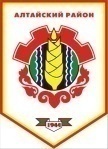 Российская ФедерацияРеспублика ХакасияСовет депутатов Аршановского сельсоветаАлтайского района Республики ХакасияРЕШЕНИЕ  с. Аршаново                                            07.05.2014г.	№ 12            В  соответствии с Бюджетным Кодексом Российской Федерации,  статьи 29 Устава муниципального образования Аршановский сельсовет, Положением  о бюджетном устройстве и бюджетном процессе в МО Аршановский сельсовет,  Совет депутатов Аршановского сельсовета Алтайского района Республики Хакасия,РЕШИЛ: Статья 1.Утвердить отчет об исполнении   бюджета муниципального образования Аршановский сельсовет (далее  бюджет)  за 2013 год  по доходам  в сумме  12059,4  тыс. руб., по расходам  в сумме  13137,6 тыс. руб.Статья 2.Утвердить исполнение   бюджета за 2013 год:-по доходам согласно приложению № 1 к  настоящему решению;- по распределению бюджетных ассигнований в соответствии с ведомственной структурой расходов   бюджета  за 2013 год согласно приложению  № 2 к настоящему Решению.Статья 3.Настоящее решение вступает в силу со дня его  официального опубликования (обнародования). Глава Аршановского сельсовета Алтайского района Республики Хакасия                                     Н.А. ТанбаевОб исполнении   бюджета муниципального образования Аршановский сельсовет за 2013 год 